Autumn 1Autumn 1Autumn 1Autumn 1Autumn 1Autumn 1Autumn 1Week 1Week 2Week 3Week 4Week 5 Week 6Week 7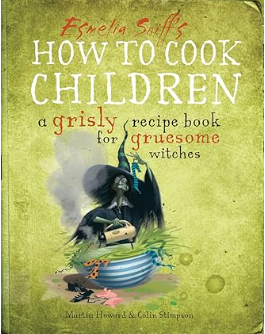 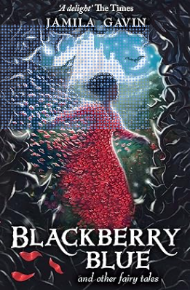 Sentence levelInstructionsInstructionsIncidental writing: Character description and Diary EntryMain Writing: An alternative narrative ending (including dialogue)Incidental writing: Character description and Diary EntryMain Writing: An alternative narrative ending (including dialogue)Incidental writing: Character description and Diary EntryMain Writing: An alternative narrative ending (including dialogue)Incidental writing: Character description and Diary EntryMain Writing: An alternative narrative ending (including dialogue)Autumn 2Autumn 2Autumn 2Autumn 2Autumn 2Autumn 2Autumn 2Week 1Week 2Week 3Week 4Week 5Week 6Week 7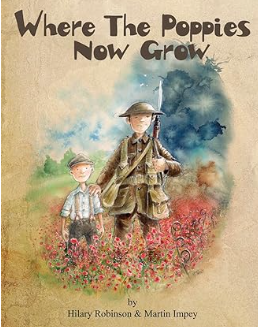 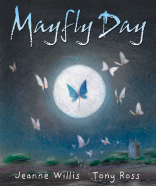 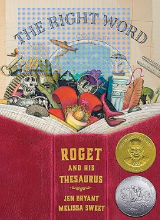 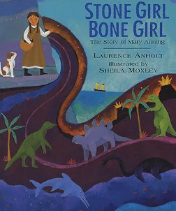 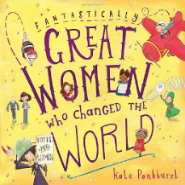 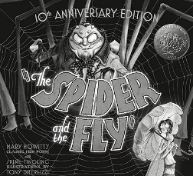 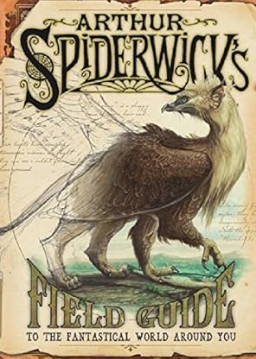  Cinquain PoetryRecount - biographyRecount - biographyIncidental writing: recount (diary entry), newspaper reportMain writing: non-chronological report.Incidental writing: recount (diary entry), newspaper reportMain writing: non-chronological report.Incidental writing: recount (diary entry), newspaper reportMain writing: non-chronological report.Incidental writing: recount (diary entry), newspaper reportMain writing: non-chronological report.Spring 1Spring 1Spring 1Spring 1Spring 1Spring 1Spring 1Week 1Week 2Week 3Week 4Week 5Week 6Week 7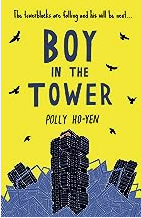 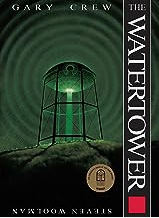 Moderation piece: Diary entryModeration piece: Newspaper reportModeration piece: narrativeModeration piece: Diary entryModeration piece: Newspaper reportModeration piece: narrativeModeration piece: Diary entryModeration piece: Newspaper reportModeration piece: narrativeModeration piece: Diary entryModeration piece: Newspaper reportModeration piece: narrativeModeration piece: Diary entryModeration piece: Newspaper reportModeration piece: narrativeModeration piece: Diary entryModeration piece: Newspaper reportModeration piece: narrativeModeration piece: Diary entryModeration piece: Newspaper reportModeration piece: narrativeSpring 2Spring 2Spring 2Spring 2Spring 2Spring 2Spring 2Week 1Week 2Week 3Week 4Week 5Moderation pieces:2x Narrative (1 full story)Non-chronological reportBiographyDiary entryNewspaper reportModeration pieces:2x Narrative (1 full story)Non-chronological reportBiographyDiary entryNewspaper report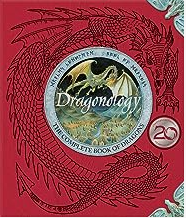 Moderation pieces:2x Narrative (1 full story)Non-chronological reportBiographyDiary entryNewspaper reportModeration pieces:2x Narrative (1 full story)Non-chronological reportBiographyDiary entryNewspaper reportContinuation from Spring 1 (see above)Continuation from Spring 1 (see above)Moderation piece: Non-chronological report(base on planning for Non Chron Aut 2)Moderation piece: Non-chronological report(base on planning for Non Chron Aut 2)Moderation piece: Non-chronological report(base on planning for Non Chron Aut 2)Moderation pieces:2x Narrative (1 full story)Non-chronological reportBiographyDiary entryNewspaper reportModeration pieces:2x Narrative (1 full story)Non-chronological reportBiographyDiary entryNewspaper reportSummer 1Summer 1Summer 1Summer 1Summer 1Summer 1Summer 1Summer 1Summer 1Summer 1Summer 1Week 1Week 2Week 3Week 4Week 4Week 4Week 5Week 5Week 6Week 617/5 LA inform schools re: external moderation visit3/6-28/6 LA undertake external moderation of writing28/6 Deadline: submit KS2 TA 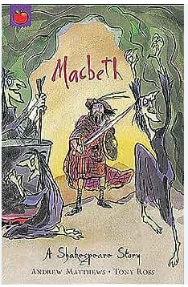 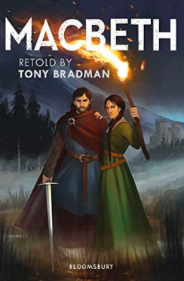 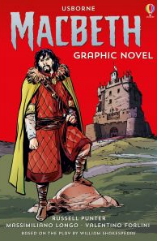 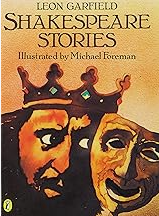 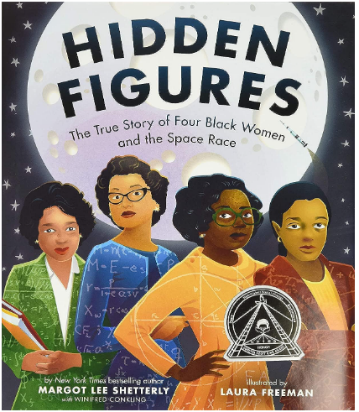 17/5 LA inform schools re: external moderation visit3/6-28/6 LA undertake external moderation of writing28/6 Deadline: submit KS2 TA  Moderation piece: Narrative – Macbeth(See example in exemplification materials p17-21) Moderation piece: Narrative – Macbeth(See example in exemplification materials p17-21) Moderation piece: Narrative – Macbeth(See example in exemplification materials p17-21) Moderation piece: Narrative – Macbeth(See example in exemplification materials p17-21)SATSSATSSATSModeration piece: biographyBase on biography planning Aut 2Moderation piece: biographyBase on biography planning Aut 2Moderation piece: biographyBase on biography planning Aut 217/5 LA inform schools re: external moderation visit3/6-28/6 LA undertake external moderation of writing28/6 Deadline: submit KS2 TA Summer 2Summer 2Summer 2Summer 2Summer 2Summer 2Summer 2Summer 2Summer 2Summer 2Summer 2Week 1Week 2Week 3Week 4Week 4Week 4Week 5Week 5Week 6Week 6Week 7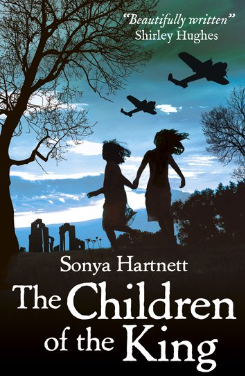 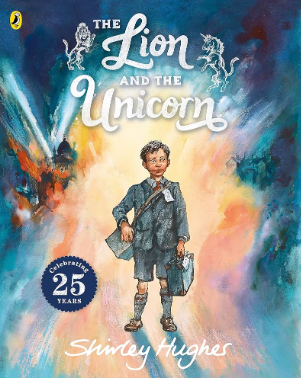 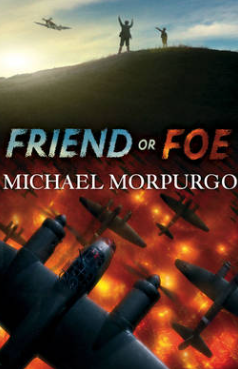 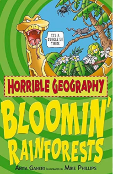 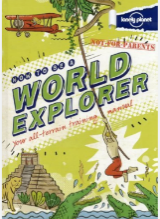 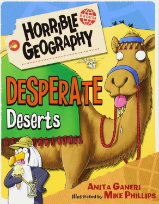 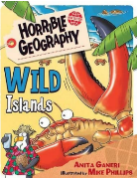 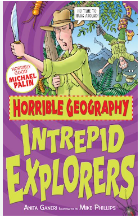 Incidental writing: argument (for and against evacuation), letterMain writing: persuasive speechIncidental writing: argument (for and against evacuation), letterMain writing: persuasive speechIncidental writing: argument (for and against evacuation), letterMain writing: persuasive speechIncidental writing: argument (for and against evacuation), letterMain writing: persuasive speechIncidental writing: argument (for and against evacuation), letterMain writing: persuasive speechIncidental writing: book review, radio interviewMain writing: Explanation (how to survive)Incidental writing: book review, radio interviewMain writing: Explanation (how to survive)Incidental writing: book review, radio interviewMain writing: Explanation (how to survive)Incidental writing: book review, radio interviewMain writing: Explanation (how to survive)